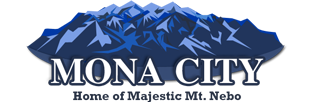 Commission Members Present: Lynn Ingram, Frank Riding, Ed Newton, Mike Stringer, Richard HatfieldCity Council Member Present: Molli Graham, Jonathan JonesOthers Present: Secretary Sara Samuelson, Shannon Ingram, Kurt NyboCommissioner Richard Hatfield called the meeting to order at 8:00 p.m. Minutes:Commissioner Stringer made a motion to approve the minutes of June 1, 2016 as written. Commissioner Newton seconded the motion. The vote to approve the minutes of June 1, 2016, as written, was unanimous.Lynn and Shannon Ingram – Building PermitLynn and Shannon Ingram made application for a building permit for a lot in Mona City. All paperwork was complete, and the plans have been approved by the Mona City Building Inspector. Commissioner Stringer made a motion to forward the Ingram Building Permit application to the City Council with a positive recommendation. Commissioner Newton seconded the motion. The vote of the Commission was unanimous in favor of a positive recommendation, with Commissioner Ingram abstaining from voting. Kurt Nybo – InquiryKurt Nybo would like to put a curb in front of his home to prevent water from running into his yard. Mr. Nybo indicated that he would like to line it up with the curb at the LDS Church down the street from him, which would put the curb 16 feet onto the City property. The Commission advised Mr. Nybo that the City Council would have to approve or deny that request. Council Members Graham and Jones indicated that they will look at the situation as they address trouble spots in regard to flooding. AdjournmentCommissioner Ingram made a motion to adjourn the meeting at 8:49 pm. Commissioner Riding seconded the motion. The vote to adjourn the meeting, at 8:49 pm was unanimous._                                                  	           						  Lynn Ingram, Chair                           		Sara Samuelson, Secretary